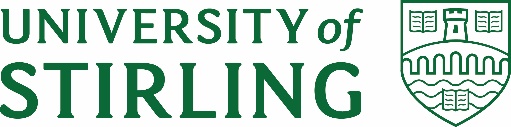 SCHOLARSHIP APPLICATION:The Dr Dee Amy-Chinn Gender Studies Scholarship for September 2024 entry to MSc/MLitt Gender Studies (Applied) programmeDee Amy-Chinn, a lecturer in the Division of Communication, Media and Culture at the University of Stirling, was instrumental in founding the Gender Studies MSc/MLitt programme.   Dee died of bowel cancer in December 2015 and a donation was made from her family to fund these scholarships.  Dee was the first in her family to go to university.  She attended Lancaster University and later, mid-career, studied at Birkbeck University of London for her MA and MSc while continuing to work full time.  She went on to gain a scholarship to do her PhD.  Dee’s academic interests were focussed broadly on gender and sexuality in the media and public sphere.  She was passionate about openness and fair treatment for all.  Applicants should use the statement of purpose to clearly show how you meet the criteria.  Please note that 1 and 2 are essential, so if they are not true of you, please leave these scholarships for others to benefit from.This scholarship is to benefit applicants with diverse life experiences which have marked their journey to postgraduate study. Applicants may be the first in their family to have gone to university or will have gained life experience beyond the traditional progression from school to undergraduate to postgraduate study.  For example candidates should be able to demonstrate substantial experience of the working world, and/or time spent in caring for others as a homemaker, or some other form of life beyond education.  The life experience can be over decades, or just a few years.Applicants need to articulate the challenges they face in finding the time and money required to study for the degree, and explain how the scholarship will make a significant difference to their ability to do so.Applicants need to include how they anticipate that gaining the degree will make a real and significant difference to their life, and how they would hope to use the knowledge and experience gained through the degree programme to make a positive contribution to gender issues in any relevant context.Please complete ALL fieldsPersonal DetailsPersonal DetailsPersonal DetailsPersonal DetailsPersonal DetailsSurname/family nameAddressFirst/given name(s)Date of BirthPlace of BirthPost CodeTelephone:HomeMobileApplicant Number (this can be found on your offer letter) Applicant Number (this can be found on your offer letter) Applicant Number (this can be found on your offer letter) E-mail:Type of offer received from the UniversityConditional or Unconditional    (please delete as appropriate)Conditional or Unconditional    (please delete as appropriate)Conditional or Unconditional    (please delete as appropriate)Conditional or Unconditional    (please delete as appropriate)FEE STATUS:UK student or EU student or International Student  (please delete as appropriate)UK student or EU student or International Student  (please delete as appropriate)UK student or EU student or International Student  (please delete as appropriate)UK student or EU student or International Student  (please delete as appropriate) Statement of PurposePlease complete a personal statement (in approximately 500 words) outlining how you fit the criteria this may be continued on a separate sheet.DeclarationI certify that the information contained in this application is correct and agree that the Scholarship Selectors may have sight of all paperwork related to my application.Please note that only applicants holding a current offer from the University of Stirling for the MSc/MLitt Gender Studies (Applied) programme will be considered.  The Scholarship is £2,000 and is paid to the successful recipient in two instalments – at the end of September and the end of January.  If the recipient is studying part time the award will be distributed in four instalments over two years.  All students (full and part time/overseas, UK and EU) undertaking the MSc/MLitt Gender Studies (Applied) are eligible to apply.  For further information please contact Dr. Darren Elliott-Smith, Programme Director for MSc/MLitt Gender Studies (Applied) on darren.elliott-smith@stir.ac.uk  or the Faculty of Arts and Humanities’ Communications, Media and Culture Division Postgraduate Office.  E-mail FAH-CMCPG@stir.ac.ukApplications should be emailed to the Faculty of Arts and Humanities’ Communications, Media and Culture Division Postgraduate Office.  Email FAH-CMCPG@stir.ac.ukDeadline for applications is Monday 1st July 2024.  